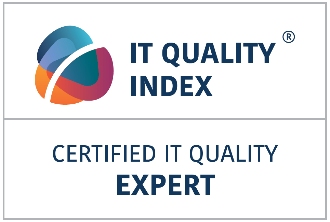 Terms and conditionsCertified IT Quality Expert – CITQE - will be granted to all course candidates successfully passing the final examination. This allows internal used for non-commercial exploitation after registering for internal use.Pre-requirements apply – ITIL intermeditate certificate. For candidates aiming to become Accredited IT Quality Experts (consultants), management skills should be available to check Linkedin profile.  Candidates for Accredited IT Quality Experts will be provided detail conditions for licensing and commercial exploitation. After signing license documents successful candidates will be granted title: Accredited IT Quality Expert including the right to use this title in the signature.VAT will be added to course price according to accounting rules.Snack, drink, lunch included in course price.Printed course documentation will be provided to clients.Every participant will receive a certificate of passing the course. Payments for the course should be done within 30 days after receiving an invoice.The course can be rescheduled – registered participants will be offered a new term of training. Mail this registration form to mailto:accreditation@itqualityindex.com?subject=AITQEBy submitting your application, you consent to the processing of the personal data specified in the application 
form within the meaning of Regulation 679/2016 on the Protection of General Data Protection Regulation (GDPR).
These personal data must be processed for the purposes of organizing the course and for communication 
with the participants.
The data will be processed by the administrator to withdraw consent by sending an e-mail to info@q4it.eu.CourseIT QUALITY INDEX Expert Leading to Certified IT Quality Expert or Accredited IT Quality ExpertDate, PlaceDate, place ……………………Pre-requisiteITIL® Intermediate certificateImportant informationAfter passing successful examination all candidates will be granted title and certificate:Certified IT Quality Experts - CITQEPrice879 EUR   696 GBP   1.055 USD   (VAT excl.)Promo codeName of participantNamePhoneEmailCompany nameBilling address Contact person name Contact person phone Contact person email VAT numberOrder number